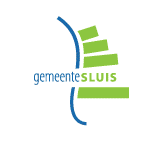 Bouw- & SloopveiligheidsplanGemeente SluisProject : ………………………………….Te : .......…………………………….Aanvrager Omgevingsvergunning :Behorende bij vergunning nr. :Opgesteld door :Gefiatteerd door :Datum :1. AlgemeenVoor u ligt een model Bouw- en Sloopveiligheidsplan, een sjabloon om invulling te geven aan deveiligheid in de directe omgeving van een bouwproject. Het gaat om de bescherming van onder meeromwonenden, verkeersdeelnemers, spelende kinderen en winkelend publiek tegen de externe risico’svan het bouwen.De verplichting om dit op te pakken ligt bij de aanvrager van een omgevingsvergunning voor deactiviteit bouwen. Een en ander is geregeld in de “Ministeriële Regeling omgevingsrecht’’ (gekoppeldaan de Wet algemene bepalingen omgevingsrecht) en Besluit bouwwerken leefomgeving.In bijlage 1 vindt u een nadere toelichting, waaronder een gebruiksinstructie.Het bouw- en/of sloopveiligheidsplan conform paragraaf 5 dient minimaal te bevatten een beschrijvingvan hoe de aannemer invulling geeft aan de in paragraaf 2,3 en 4 genoemde onderdelen.Onder de in dit veiligheidsplan “Bouwveiligheid” wordt tevens bedoeld “Sloopveiligheid”.2. Grondslag Besluit bouwwerken leefomgevingHet veiligheidsplan dient alle volgende regelgeving en informatie bevatten om ontvankelijk verklaard te worden. Indien zaken ontbreken wordt de aannemer verzocht de aanvullingen z.s.m. aan te leveren.Afdeling 7.1. toepassingsbereik activiteit bouw en sloopwerkzaamhedenArtikel 7.1. AansturingsartikelDeze afdeling is van toepassing op bouw- en sloopactiviteiten die het feitelijk verrichten van bouwen sloopwerkzaamheden aan bouwwerken betreffen, met uitzondering van het mobiel breken van bouw- en sloopafval.Artikel 7.2. Veiligheid en gezondheid, duurzaamheid scheiden bouw-sloopafval en waarborgen van duurzaamheid bij de emissie van stikstofverbindingen De regels in deze afdeling zijn gesteld met het oog op: a. het waarborgen van de veiligheid en het beschermen van de gezondheid in de directe omgeving van bouw- en sloopwerkzaamheden; b. het waarborgen van duurzaamheid bij het scheiden van bouw- en sloopafval op een bouw- en sloopterrein; en c. het waarborgen van duurzaamheid bij de emissie van stikstofverbindingen naar de lucht bij het feitelijk verrichten van bouw- en sloopwerkzaamheden.Artikel 7.3. Wie is verantwoordelijkAan de regels in deze afdeling wordt voldaan door degene die de bouw- of sloopwerkzaamheden verricht. Diegene draagt zorg voor de naleving van de regels over de activiteitArtikel 7.4 Specifieke zorgplicht1. Degene die weet of redelijkerwijs kan vermoeden dat de werkzaamheden tot gevaar voor de gezondheid of veiligheid in de directe omgeving kunnen leiden, is verplicht alle maatregelen te nemen die redelijkerwijs kunnen worden gevraagd om dat gevaar te voorkomen of niet te laten voortduren.2. Onder gevaar voor de gezondheid of veiligheid in de directe omgeving als bedoeld in het eerste lid wordt ook verstaan beschadiging of belemmering van wegen, van in de weg gelegen werken en van andere roerende of onroerende zaken op een aangrenzend perceel of op een aan het bouw- of sloopterrein grenzende openbare weg, openbaar water of openbaar groen, die tot dat gevaar kan leiden.Artikel 7.5 Maatwerkvoorschriften1. Een maatwerkvoorschrift kan worden gesteld over artikel 7.4 en de paragrafen 7.1.2 tot en met 7.1.5, met uitzondering van de artikelen 7.20, 7.22 en 7.22a en bepalingen over:a. meldingplichten; enb. meet- of rekenmethoden.2. Met een maatwerkvoorschrift kan worden afgeweken van de regels in de paragrafen 7.1.2 tot en met 7.1.5, waarbij afwijken van de artikelen 7.17 en 7.18 alleen versoepelen als bedoeld in artikel 7.23, eerste lid, kan inhouden.3. Een maatwerkvoorschrift over de artikelen 7.15 tot en met 7.19 kan in ieder geval inhouden een verplichting tot het aanstellen van een veiligheidscoördinator directe omgeving als bedoeld in artikel 7.5b en het opstellen van een bouw- of sloopveiligheidsplan met maatregelen ter uitvoering van de artikelen 7.15 tot en met 7.19.4. In afwijking van het tweede lid kan een maatwerkvoorschrift over de artikelen 7.19a en 7.21 alleen nadere invulling van het bepaalde in dat artikel inhouden. Met een maatwerkvoorschrift of vergunningvoorschrift wordt de uitvoering van een vastgesteld projectbesluit niet belemmerd.5. Een maatwerkvoorschrift op aanvraag van degene die de bouw- of sloopwerkzaamheden verricht, kan worden gesteld met het oog op andere belangen dan bedoeld in artikel 7.2, voor zover de in dat artikel bedoelde belangen zich daartegen niet verzetten.
Artikel 7.5a Risicomatrix1. Er is een risicomatrix met een duiding van de risico’s voor de veiligheid die zijn verbonden aan de beoogde bouw- of sloopwerkzaamheden. 2. Een veiligheidscoördinator directe omgeving als bedoeld in artikel 7.5b wordt aangesteld en een bouw- of sloopveiligheidsplan wordt opgesteld als de ingevulde risicomatrix daartoe noodzaakt.Artikel 7.5b Veiligheid en gezondheid directe omgeving: veiligheidscoördinator directe omgevingAls op grond van artikel 7.5 of 7.5a een veiligheidscoördinator directe omgeving moet worden aangesteld, draagt degene die de bouw- of sloopwerkzaamheden verricht er zorg voor dat diecoördinator: a. de maatregelen coördineert die bij de bouw- of sloopwerkzaamheden worden getroffen ter uitvoering van de artikelen 7.15 tot en met 7.19, voor zover het maatregelen betreft om de veiligheid te waarborgen en de gezondheid te beschermen in de directe omgeving van het bouw- of sloopterrein; en b. erop toe ziet dat: 1°. de maatregelen, bedoeld in het eerste lid, onder a, op doeltreffende wijze worden getroffen; 2°. de werkzaamheden die gelijktijdig of achtereenvolgend plaatsvinden, goed op elkaar zijn afgestemd; 3°. er voorlichting wordt gegeven aan degenen die de bouw- of sloopwerkzaamheden verrichten; 4°. alleen bevoegde personen de directe omgeving waar de bouw- of sloopwerkzaamheden worden verricht, kunnen betreden; 5°. de maatregelen die worden getroffen in de directe omgeving van het bouw- of sloopterrein worden aangepast als de bouw- of sloopwerkzaamheden daartoe aanleiding geven; en 6°. passende maatregelen worden getroffen als niet, onjuist of in onvoldoende mate uitvoering wordt gegeven aan de onderdelen 1° tot en met 5°.Artikel 7.5c Gegevens en bescheiden: stikstofemissie en risicomatrix 1. Gelijktijdig met de aanvraag om een omgevingsvergunning voor een bouwactiviteit of de bouwmelding, bedoeld in artikel 2.18, eerste lid, en de sloopmelding als de hoeveelheid sloopafval naar redelijke inschatting meer dan 10 m3 bedraagt, bedoeld in artikel 7.10, eerste lid, worden de volgende gegevens en bescheiden verstrekt:a. een beschrijving van de maatregelen om te voldoen aan artikel 7.19a, eerste lid; enb. de risicomatrix en, voor zover van toepassing, het bouw- of sloopveiligheidsplan en de naam en contactgegevens van de veiligheidscoördinator directe omgeving, en andere gegevens en bescheiden over de maatregelen om de veiligheid te waarborgen en de gezondheid te beschermen in de directe omgeving van de bouw- of sloopwerkzaamheden.2. Als de bouw- of sloopwerkzaamheden op een andere manier worden verricht dan overeenkomstig de gegevens en bescheiden, bedoeld in het eerste lid, worden de gewijzigde gegevens en bescheiden zo spoedig mogelijk verstrekt.Artikel 7.15 Veiligheid in de directe omgeving1. Bij het verrichten van bouw- en sloopwerkzaamheden worden maatregelen getroffen ter voorkoming van:a. letsel aan personen in de directe omgeving van het bouw- en sloopterrein;b. letsel aan personen die het bouw- en sloopterrein onbevoegd betreden; enc. gevaar voor de veiligheid van belendingen.2. Bij het bouwen of slopen van een gebouw wordt bij de bouw- en sloopplaats een veiligheidsafstand vrijgehouden bepaald volgens paragraaf 6.2 van de Landelijke richtlijn Bouw- en sloopveiligheid.Artikel 7.16 GrondwaterstandHet bemalen van een bouwput, leidingsleuf of andere tijdelijke ontgraving ten behoeve van bouwwerkzaamheden leidt niet tot een voor de veiligheid van belendingen gevaarlijke grondwaterstand.Artikel 7.17 Geluidhinder1. Bedrijfsmatige bouw- en sloopwerkzaamheden worden alleen op werkdagen en op zaterdag, tussen 7.00 uur en 19.00 uur verricht.2. Bij het verrichten van die bedrijfsmatige werkzaamheden worden de dagwaarden en de daarbij behorende maximale blootstellingsduur, genoemd in tabel 7.17, niet overschreden.
Tabel 7.17 Dagwaarden en de daarbij behorende maximale blootstellingsduur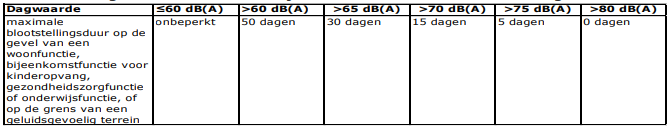 3. Als het bevoegd gezag over het veroorzaken van geluidhinder bij het verrichten van bouw- en sloopwerkzaamheden beleidsregels als bedoeld in titel 4.3 van de Algemene wet bestuursrecht, heeft vastgesteld, is in afwijking van artikel 7.23 geen maatwerkvoorschrift vereist als het verrichten van de werkzaamheden voldoet aan die beleidsregels en het bevoegd gezag ten minste twee werkdagen voor het begin van de werkzaamheden daarover is geïnformeerd.Artikel 7.18 Trillinghinder1. Trillingen veroorzaakt door het verrichten van bouw- en sloopwerkzaamheden bedragen in een verblijfsgebied niet meer dan de trillingsterkte genoemd in tabel 4 van de Meet- en beoordelingsrichtlijn deel B «Hinder voor personen in gebouwen» 2006 van de Stichting Bouwresearch Rotterdam.2. Het eerste lid is alleen van toepassing op een verblijfsgebied van een woonfunctie, een bijeenkomstfunctie voor kinderdagopvang, een gezondheidszorgfunctie en een onderwijsfunctie.Artikel 7.19 StofhinderTijdens het verrichten van bouw- en sloopwerkzaamheden worden maatregelen getroffen om visueel waarneembare stofverspreiding buiten het bouw- en sloopterrein te beperken.Artikel 7.19a Stikstofemissie 1. Bij het verrichten van bouw- en sloopwerkzaamheden worden adequate maatregelen getroffen om de emissie van stikstofverbindingen naar de lucht te beperken. 2. Het eerste lid is alleen van toepassing op het bouwen van een bouwwerk waarvoor een omgevingsvergunning voor een bouwactiviteit of een melding als bedoeld in artikel 2.18, eerste lid,nodig is en op het slopen van een bouwwerk waarvoor een melding als bedoeld in artikel 7.10, eerste lid, is vereist omdat de hoeveelheid sloopafval naar redelijke inschatting meer dan 10 m3 bedraagt.Artikel 7.22a Veiligheidsmaatregelen aanbrengen gespoten PUR-schuimBij het aanbrengen van gespoten PUR-schuim in de kruipruimte van een woonfunctie:a. zijn tijdens het aanbrengen van het gespoten PUR-schuim en ten minste twee uur na afloop van de werkzaamheden in de woonfunctie geen andere personen aanwezig dan de personen die het gespoten PUR-schuim aanbrengen; enb. wordt tijdens het aanbrengen de kruipruimte geventileerd met ten minste een ventilatiecapaciteit van 30 keer het volume van de kruipruimte per uur.Artikel 7.23 Afbakening maatwerkvoorschriften veiligheid en gezondheid in directe omgeving bouw- en sloopwerkzaamheden1. Met een maatwerkvoorschrift over de artikelen 7.17 en 7.18 kunnen alleen worden versoepeld:a. de dagwaarden, blootstellingsduur, tijdstippen en perioden, bedoeld in artikel 7.17, eerste en tweede lid; enb. de trillingsterkte, bedoeld in artikel 7.18. 2. Onverkort het gestelde in een maatwerkvoorschrift als bedoeld in het eerste lid, wordt bij het verrichten van de bouw- en sloopwerkzaamheden gebruik gemaakt van de beste beschikbare stille technieken.3. Bouwveiligheid en Bouwhinder2.1 Bouwterreininrichting en Noodplan.Bij complexe gebouwen dient een compleet vluchtplan te worden uitgewerktwaarop duidelijk de vluchtwegen en brandblusvoorzieningen zijn aangegeven.a. De bestaande bouwwerken en bouwplaatsen dienen ten allen tijden bereikbaar te zijn voorbrandweervoertuigen.b. Vluchtwegen van bestaande en toekomstige bouwwerken en van bouwplaatsen in hetplangebied dienen onbelemmerd beschikbaar te zijn en te blijven. Ontvluchting dient daarbijmogelijk te zijn tot aan de openbare weg.c. Bluswatervoorzieningen moeten ten allen tijden goed bereikbaar en beschikbaar zijn, enduidelijk te zijn/worden aangegeven.2.2 Bouwplaatsinrichtingstekening.Op de bouwplaatstekening dienen minimaal de volgende gegevens worden vermeld:- Plaats bouwketen en opslagcontainers.- Plaats afvalcontainers.- Plaats materiaalopslag.- Plaats bouwkraan met draaibereik.- Verkeersafwikkeling.- Bouwveiligheidszone.- Terreinafscheidingen en toegangspoorten.- Veiligheidscirkel- Gebruik gemeentegrond (indien van toepassing)- Plaats en aantal parkeervoorzieningen.- Plaats van eventuele brandkranen. Deze moeten ten alle tijden vrij en schoon liggen en meteen paal of bord duidelijk herkenbaar zijn. Op de toegangspoort wordt aangegeven dat zichdaarachter een brandkraan bevindt met het teken van een brandkraan.2.3 Overlast.1. Parkerena. Elke aannemer dient zelf zorg te dragen voor parkeervoorzieningen, zoveel mogelijk, opeigen bouwterrein. Indien blijkt dat er geen plaats is op het bouwterrein dient dit in overleg te gebeuren met de Toezichthouder.b. Parkeerplaatsen van werkverkeer en wachtend werkverkeer (bijv. betonmixers), etc.worden ingericht op een daarvoor geschikte locatie binnen het plangebied en dusdanigdat doorgangen niet worden belemmerd.2.  Geluida. Hiervoor wordt verwezen naar:De voorschriften uit het Bbl & de ‘gemeentelijke verordening’ welke onverkort van toepassing zijn op het Bouwveiligheidsplan. 3. Afvala. De opstelplaats van het afvalinzamelpunt dient op de bouwplaatstekening aangegeven teworden.b. Het bouwterrein dient opgeruimd en netjes gehouden te worden.c. Het openbaar gebied rondom de bouwplaats(en) dient schoon en netjes gehouden teworden. Dit houdt in dat er geen stof, afval en andere ‘troep’ op het openbaar gebiedaanwezig mag zijn. De openbare weg dient dan ook schoon gehouden te blijven (bv.vegen van de straat). Afspoelen van materieel of vrachtwagens op openbare weg is niettoegestaan.d. Het is verboden om afval en of andere materialen te verbranden.e. Afvalinzameling van bestaande gebruikers mag niet worden gehinderd.f. Het is verplicht de afvalcontainers hufterproof af te sluiten of het terrein af te sluiten.4. Bouwverkeera. Er dient een verkeerscirculatieplan te worden opgesteld. Bouwverkeer wordt zodaniggerouteerd en gestuurd dat de verkeersbewegingen minimaal zijn.b. Door of in overleg met de gemeente wordt bewegwijzering aangebracht voor het bouwverkeer en het bestemmingsverkeer.c. Indien er beschadigingen zijn aan het openbaar gebied dienen deze door en voorrekening van de betreffende aannemer te worden hersteld. Er dient dus een vooropname rapport t.o.v. belendende percelen aangeleverd te worden.d. De toegang en bereikbaarheid van bestaande panden dient gewaarborgd te blijven.Indien bestaande panden ten gevolge van de werkzaamheden tijdelijk onbereikbaarworden, dan mag dit uitsluitend na schriftelijke goedkeuring van de gebruiker.5. Overigea. Aannemers dienen voor aanvang van de werkzaamheden te hebben geïnventariseerdwaar zich kabels en leidingen bevinden. Kabels en leidingen blijven bereikbaar en erworden geen containers, keten, etc. op geplaatst.b. Bij de te kiezen uitvoeringsmethodieken dient, voor zover mogelijk, te worden gekozenvoor de minst overlast bezorgende methodiek.Dit geldt o.a. voor damwanden en funderingspalen.c. Overlast door stof, trillingen en geluid wordt door de werkwijze en de planning van dewerkzaamheden zo veel mogelijk voorkomen.d. Doorlooptijden van de bouwactiviteiten worden zo kort mogelijk gehouden.e. In het bouwveiligheidsplan wordt ingegaan op de wijze waarop rekening wordt gehoudenmet de beperkingen van uitstoot van schadelijke uitlaatgassen.f. Indien de aannemer wenst gebruik te maken van gemeente gronden dient hij dit voor de start van de werkzaamheden aan te vragen middels het formulier: ”Aanvraag gebruik gemeentegrond”.2.4 Veiligheid.a. Er dienen borden/bewegwijzering te worden aangebracht als ‘verboden toegang voorvoor onbevoegden’ en voor bezoekers ‘melden bij uitvoerder’ & eventueel extra voorzorgsmaatregelen vanuit bijv. het RIVM.b. Alle bouwterreinen zijn niet toegankelijk voor onbevoegden.c. Alle bouwterreinen worden afgezet met degelijke bouwhekken en poorten,minimaal  hoog en goed afsluitbaar.d. Waar nodig voor de veiligheid worden houten schuttingen met valschotten geplaatst.e. Terreinafzettingen worden netjes bijgehouden.f. De positie van de toegangspoort(en) wordt zo gekozen dat gevaarlijke situaties bij hettoetreden van de openbare weg worden voorkomen.g. Waar nodig worden om de sociale veiligheid te bewaken voorzieningen in de vormvan verlichting en/of beveiliging aangebracht.h. Eventuele beplanting, bebossing, bomen en of struiken worden indien nodig voorzien van bescherming tegen eventuele schades.i. De Bouwveiligheidszone dient ten alle tijden volledig gegarandeerd te worden, indien deze niet gegarandeerd kan worden dient hiervoor gelijkwaardigheid verleend te worden.j. Ten aanzien van de bouwwerkzaamheden dient een veiligheidsfunctionaris aangesteld te worden.2.5 Werkzaamheden op het bouwterrein.a. Op de bouwplaats zijn persoonlijke beschermingsmiddelen (PBM’s) verplicht.b. Laden, lossen en opslag van materiaal en materieel wordt op eigen terrein verzorgd.c. Vrachtwagens en mobiele kranen op eigen terrein plaatsen. Opstelplaats daarbuiten isniet toegestaan, tenzij dit minimaal 10 werkdagen van te voren met de gemeente isafgestemd en/of daarvoor een vergunning is afgegeven.d. Het bouwterrein is zo ingericht dat van buitenaf geen contact mogelijk is met opgeslagen                         materiaal en materieel.	e. Steigers worden geplaatst binnen het bouwterrein. Indien een steiger op, of op de grensmet, het openbaar gebied wordt geplaatst dient dit minimaal met netten te wordenafgeschermd. Tevens dienen valschotten te worden geplaatst.f. Hijswerkzaamheden vinden in principe altijd plaats op het eigen bouwterrein.Indien hijswerkzaamheden buiten het bouwterrein plaats moeten vinden, zal dit gebiedafgezet worden met hekken o.i.d.. Waar nodig in combinatie met verkeersregulatie.g. Bij alle laad-, los- en hijswerkzaamheden buiten het bouwterrein dient er continu eenveiligheidsmedewerker toe te zien op de veiligheid.h. Hijslasten mogen nimmer over belendende panden of percelen draaien.3. Communicatie / Klachtenafhandelinga. De aannemer draagt zorg voor een aanspreekpunt voor klachten en vragen en geeft aanwelke persoon aanspreekpunt is van het betreffende deelplan en hoe en 24-uursbereikbaarheid wordt gegarandeerd.b. Er wordt een klacht- en claimregistratie gevoerd waarmee vermeende schade vastgelegdwordt. Bij gebleken schade is de aannemer aansprakelijk. Deze draagt zorg voor correcteafhandeling. In de klacht- en claimregistratie wordt in ieder geval vastgelegd:-Ontvangst melding;-Inventarisatie beoordeling en raming;-Advies wijze van afhandeling.-Klachten worden ten allen tijden binnen 1 maand afgehandeld. Indien het onduidelijk iswie een schade heeft veroorzaakt, zullen aannemers gezamenlijk tot een tijdigeafhandeling komen.c. Voor de aanvang van werkzaamheden welke buiten de reguliere werktijden liggen enwerkzaamheden die voor overlast kunnen zorgen, wordt vooraf een aanvraag voor ontheffing ingediend. 4. Risicopreventie omgevinga. Opname openbare ruimte.In opdracht van de aannemer wordt een opname, met foto’s, gemaakt van de huidige situatie m.b.t. de openbare ruimte en/of bomen. De te handhaven bomen worden zodanig afgeschermd dat er geen schade kan ontstaan als gevolg van de uit te voeren werkzaamheden.b. Opname panden. 
Rondom de bouwput wordt een cirkel van  aangehouden waarbinnen vóór aanvang van de werkzaamheden een buiten- en binnenopname wordt verricht. Dit dient door iedere aannemer voor start van zijn eigen werkzaamheden te worden verzorgd.Beknopt houdt dit in:- Buiten- en binnenopname van de huidige staat van omliggende panden;- Opstellen van een rapportage met foto’s;Voorafgaand aan de opname worden bewoners schriftelijk geïnformeerd over het tijdstip van de opname en het bouwplan waarvoor de opname uitgevoerd wordt.c. Trillingsmeting- en hoogtemetingen.- In opdracht van de aannemers worden door één en dezelfde partij monitoringsplannen ter zake hoogte, en of deformatiemetingen en trillingsmetingen opgesteld.- Bij trillingsgevoelige werkzaamheden zal er in ieder geval gemonitord worden volgens de SBR richtlijnen. Wanneer op basis van deze richtlijn de grenswaarden worden overschreden zal de gemeente de werkzaamheden stilleggen. Op basis van deze gegevens kan tevens bepaald worden of de uitvoerend aannemer aansprakelijk is voor schade voortvloeiend uit enige activiteit. d. Scheurwijdtemeting.- Indien door de gemeente noodzakelijk geacht, worden er tijdens (of na) de bouwkundige opname op verschillende plaatsen scheurwijdtemeters geplaatst. De plaats en de stand van de scheurwijdtemeters wordt fotografisch vastgelegd.TrillingenTrillingen kunnen schade aan belendingen veroorzaken. Daarom moeten deze trillingen tijdens de uitvoering gemeten worden.
VooronderzoekEr wordt vastgesteld welke belendingen binnen de bouwveiligheidszone met betrekking tot trillingen liggen.Er wordt een vooropname verricht bij de objecten binnen de 15 meter waarbij de situatie vooraf wordt vastgesteld. Trillingen tijdens bouwwerkzaamheden, zoals inbrengen van funderingspalen of damwanden, worden beperkt overeenkomstig het gestelde in de SBR-richtlijn A: Schade aan bouwwerken.Er wordt vastgesteld welke soort trillingen op zal treden, afhankelijk van de trillingsbron (kortdurend, herhaald kortdurend of continu).Er wordt een protocol opgesteld voor het uitvoeren van trillingsmetingen.Hierin wordt onder andere vastgelegd welke meetmethode zal worden toegepast (indicatief, beperkt of uitgebreid) en wat de meetfrequentie wordt.Er worden op de belendingen meetpunten aangebracht conform de vastgestelde meetmethode.Er wordt een procedure vastgesteld bij overschrijding van de trillingsgrenzen.Er wordt een deskundige partij gekozen voor het uitvoeren van de metingen.Metingen tijdens de uitvoering:Tijdens het uitvoeren van trilling veroorzakende werkzaamheden worden de trillingen continu of volgens de in het protocol vastgelegde frequenties gemeten.Er wordt een alarmsignalering ingesteld (ca. 90% van de grenswaarde).Een bemande meting met een alarmlamp heeft hierbij de voorkeur.De meetresultaten worden volgens het protocol naar alle betrokkenen verzonden.Calamiteiten:De grenswaarde wordt overschreden.Er ontstaat (ernstige) schade aan belendingen.Er treedt verdichting van de bodem op waardoor zakkingen van paden en wegen optreden.Maatregelen:De trilling veroorzakende werkzaamheden worden gestaakt.De meetmethode wordt aangepast (de grenswaarde van uitgebreide metingen is hoger dan indicatief of beperkt).De uitvoeringsmethode wordt aangepast, zodat geen verdere vervorming aan belendingen meer kan optreden, zoals bijvoorbeeld:Het heiblok, de valhoogte, of de trilfrequentie wordt aangepast.Er wordt een sleuf gegraven tussen de trilbron en de belendingen om oppervlakte-trillingen te verminderen.Er wordt overgegaan op voorboren en/of fluïderen (niet in de vaste zandlaag) tot een bepaalde diepte (in overleg met geotechnisch adviseur en de hoofdconstructeur).De uitvoeringsvolgorde wordt aangepast.Er wordt overgaan op een andere uitvoeringstechniek (trillingvrij systeem).GeluidsniveauHet geluidsniveau kan schade en hinder veroorzaken. Om deze reden is het noodzakelijk de normen te borgen binnen een geluidsanalyse.VooronderzoekEr wordt vastgesteld wat de verwachten dagwaarde belasting is in dB (A)Uitvoering:Indien blijkt uit het vooronderzoek dat de dagwaarde overschreden wordt dient er te worden gekeken naar ander oplossingen (boorpalen, andere heistellingen en of manieren deze waarde te verlagen).Calamiteiten:De grenswaarde wordt overschreden.Maatregelen:De geluid veroorzakende werkzaamheden worden gestaakt.5. Bouwveiligheids- en/of sloopveiligheidsplan5.1 Algemeena. LocatieAdres :Postcode :Plaats :b. OpdrachtgeverNaam :Adres :Postcode :Plaats :Telefoon :Directeur :Contactpersoon :e-mail adres :c. Vergunning en vergunninghouderVergunning nummer :Naam vergunninghouder :Adres :Postcode :Plaats :Telefoon :Directeur :Contactpersoon :e-mail adres :d. Aannemer(s)De hieronder beschreven aannemers zijn de aannemers die rechtstreeks van de opdrachtgevereen opdracht hebben gekregen voor de uitvoering van werk tijdens de bouwperiode.Bouwkundig aannemer en/of SloopbedrijfNaam :Adres :Postcode :Plaats :Telefoon :Directeur :Contactpersoon :e-mail adres :Aannemer (anders)Naam :Adres :Postcode :Plaats :Telefoon :Directeur :Contactpersoon :e-mail adres :e. BouwmethodenGlobaal kan de opbouw van het bouwwerk als volgt worden omschreven:Daarbij wordt de volgende methodiek toegepast:Het hiervoor ingezette materieel is:De hierbij beoogde veiligheidsmaatregelen zijn:f. Overzicht bijbehorende documentenDe volgende documenten (tekeningen) zijn als bijlage aan dit document toegevoegd. Hieruitmoet blijken op welke wijze in de veiligheid van de bouwplaatsomgeving is voorzien.Tekening bouwplaats inrichting (zie paragraaf 2.1 en 2.2)Doorsnede(n) van het gebouw (indien dit van belang is om aan te geven dat een veiligebouwmethode wordt toegepast)Geluidsniveaus bij de bron van het materieel.-.........g. Beheer BouwveiligheidsplanDe inhoud van het Bouwveiligheidsplan dient overeen te stemmen met de werkelijkheid. Indienzich tijdens de bouw relevante wijzigingen voordoen, bijvoorbeeld qua bouwmethode, behoeftdit een hernieuwde toetsing door het bevoegd gezag.Namens de vergunninghouder is met het beheer van het Bouwveiligheidsplan belast:Naam :Organisatie / bedrijf :5.2 Specifieke projectbeschrijving (volgens paragraaf 2, 3 en 4)5.2.1 Bouwterreininrichting en Noodplana. …………………………………………………………………………………………………….b. …………………………………………………………………………………………………….c. …………………………………………………………………………………………………….5.2.2 Bouwplaatsinrichtingstekening……………………………………………………………………………………………………….5.2.3 Overlast1. Parkerena. …………………………………………………………………………………………………….b. …………………………………………………………………………………………………….2. Geluida. …………………………………………………………………………………………………….3. Afvala. …………………………………………………………………………………………………….b. …………………………………………………………………………………………………….c. …………………………………………………………………………………………………….d. …………………………………………………………………………………………………….e. …………………………………………………………………………………………………….4. Bouwverkeera. …………………………………………………………………………………………………….b. …………………………………………………………………………………………………….c. …………………………………………………………………………………………………….d. …………………………………………………………………………………………………….5. Overigena. …………………………………………………………………………………………………….b. …………………………………………………………………………………………………….c. …………………………………………………………………………………………………….d. …………………………………………………………………………………………………….e. …………………………………………………………………………………………………….5.2.4 Veiligheida. …………………………………………………………………………………………………….b. …………………………………………………………………………………………………….c. …………………………………………………………………………………………………….d. …………………………………………………………………………………………………….e. …………………………………………………………………………………………………….f. …………………………………………………………………………………………………….g. …………………………………………………………………………………………………….5.2.5 Werkzaamheden op het bouwterreina. …………………………………………………………………………………………………….b. …………………………………………………………………………………………………….c. …………………………………………………………………………………………………….d. …………………………………………………………………………………………………….e. …………………………………………………………………………………………………….f. …………………………………………………………………………………………………….g. …………………………………………………………………………………………………….h. …………………………………………………………………………………………………….i. …………………………………………………………………………………………………….5.2.6 Communicatie / Klachtenafhandelinga. …………………………………………………………………………………………………….b. …………………………………………………………………………………………………….c. …………………………………………………………………………………………………….d. …………………………………………………………………………………………………….5.2.7 Risicopreventie1. Opname openbare ruimte2. Opname panden3. Trillingsmeting- en hoogtemetingen4. ScheurwijdtemetingBijlage 1 Toelichting1. Risico’s van bouwen voor de publieke omgevingSteeds vaker wordt nieuwbouw ingepast in een bestaande bebouwde omgeving. De beschikbareruimte op deze locaties is vaak beperkt, terwijl leven en werken rondom de bouwplaats gewoondoor gaan. De directe omgeving kan daardoor met ongevallen worden geconfronteerd,bijvoorbeeld door materialen die van een hoogte vallen, of erger nog indien groot materieelomvalt. In beide voorbeelden kan de omgeving het kind van de rekening zijn, zoals wandelaars,fietsers, automobilisten. Maar het kan ook gaan om gebruikers en bezoekers van bijvoorbeeldbelendende woningen, kantoren en winkelcentra. Het wordt extra kritisch in geval vangrootschalige verbouw-/renovatieplannen die tijdens de bouw open blijven voor publiek, zoalswinkelcentra. Kortom reden genoeg om ook de publieke omgeving te beschermen tegen onheil,in de vorm van specifieke veiligheidsmaatregelen.2. Relatie met ArbowetgevingBouwen neemt vooral risico’s met zich mee voor degenen die bij de realisatie van een project zijnbetrokken. Maar daarover gaat de Arbowetgeving, die de werkers moet beschermen tegenveiligheids- en gezondheidsrisico’s. Hiervoor gelden de bepalingen van het Arbobesluitbouwproces, waarbij het werken volgens een Veiligheids- en Gezondheidsplan (V&G-plan) éénvan de elementen is. Indien daarin over omgevingsrisico’s wordt gesproken gaat het over risico’svoor degenen die het project moeten realiseren, bijvoorbeeld risico's vanwege gevaarlijkebestaande boven- of ondergrondse leidingen die het bouwwerk kruisen. De Arbeidsinspectie isbelast met de handhaving. De Arbo-wet kent tevens een verplichting om gevaar voor derden tevoorkomen (art. 10). Dit geldt voor iedere werkgever en betreft ook de onmiddellijke omgevingvan de werkzaamheden. De Arbeidsinspectie handhaaft dit artikel niet direct, zij beschouwt dit alshet domein van de gemeenten.Kort samengevat valt de veiligheid binnen het bouwhek onder de Arbowetgeving en buiten hethek is de veiligheid onderdeel van de procedure aanvraag bouwvergunning.3. Besluit bouwwerken en leefomgeving en Ministeriële Regeling omgevingsrecht.De veiligheid buiten de hekken is geregeld in artikel 7.7 van de Omgevingsregeling (Or). Dit besluit is gekoppeld aan het Besluit bouwwerken leefomgeving (hfst. 7 Bbl) en betreft het opstellen van een Bouwveiligheidsplan. Dit plan behoort met de bouwaanvraag te worden ingediend, om het college van burgemeester en wethouders in staat te stellen de aanvraag te toetsen aan overige voorschriften van de Bouwverordening. Een Bouwveiligheidsplan heeft volgens hfst. 7. van de Or betrekking op de veiligheid van:de wegde in de weg gelegen werkende weggebruikersde naburige bouwwerkenopen erven, terreinen en hun gebruikers.4. Inhoud BouwveiligheidsplanVoor een goede beoordeling moet een Bouwveiligheidsplan het volgende bevatten:één of meer tekeningen waaruit de bouwplaatsinrichting blijkt, te weten:ligging van het te bebouwen perceel en de omliggende wegen, bouwwerken e.d.situering van het bouwwerkde aan- en afvoerwegenlaad-, los- en hijszonesplaats van de bouwketengrenzen van het bouwterrein waarbinnen alle bouwactiviteiten plaatsvinden,inclusief het laden en lossenin of op de bodem van het perceel aanwezige leidingenplaats van ander hulpmaterieel en opslag van materialenDe schaal van bedoelde tekeningen mag niet kleiner zijn dan 1:100 (of 1:1000 wanneerdetails op een schaal van 1:100 zijn bijgevoegd).gegevens en bescheiden over de toe te passen bouwmethodiek en materialen, materieel enhulp-/ beveiligingsmiddelen.5. Besluit bouwwerken leefomgevingHet Besluit bouwwerken leefomgeving bevat een vijftal artikelen dat de veiligheid van voorbijgangers en bestaande belendingen beoogt te regelen (art. 7.5, 7.15, 7.16, 7.17 en 7.18, 7.19, 7.19a, 7.22a, 7.23). Het ligt daarom voor de hand de scope van het Bouwveiligheidsplan dienovereenkomstig uit te breiden.6. Handhaving en sancties“Burgemeester en Wethouders” heeft bepaald  binnen welke termijn een Bouwveiligheidsplan moetworden ingediend. In Gemeente Sluis geldt doorgaans drie weken voordat met de bouw wordt gestart,graafwerk daaronder begrepen. Het plan moet zijn goedgekeurd voordat met de werkzaamhedenkan worden begonnen.Het Bouwveiligheidsplan moet (op grond van art. 7.15 jo 1) van het Bbl altijd op de bouwplaats aanwezig zijn.Afwijken van het Bouwveiligheidsplan is afwijken van de bouwvergunning. Ontstaan hierdoorgevaren voor weggebruikers of omgeving, dan kan de bouw (of het gedeelte ervan dat het gevaarveroorzaakt) door Burgemeester en Wethouders worden stilgelegd (op grond van 5:2 van de Awb).Indien afwijken van het Bouwveiligheidsplan leidt tot een ongeval met ernstig of dodelijk letsel,dan kan de vergunninghouder strafrechtelijk worden vervolgd.Indien de Arbeidsinspectie in zo’n situatie vaststelt dat het in paragraaf 2 genoemde artikel 10(Voorkomen van gevaar voor derden) is overtreden kan ook dit leiden tot strafrechtelijkevervolging, maar dan van de daadwerkelijke overtreder van dat artikel; in de praktijk is datmeestal een aannemer of onderaannemer.7. Gebruiksinstructie BouwveiligheidsplanInvulling van de algemene gegevens wijst zich vanzelf. De inhoudelijke invulling begint bij de bouwmethodiek, de inzet van groot materieel en de beoogde veiligheidsmaatregelenwaarin informatie wordt gevraagd. Men kan hierbij volstaan met de grote lijnen: over hetsysteem van ruwbouw, bijvoorbeeld tunnelbekisting, over de wijze van transport, bijvoorbeeld eentorenkraan, en over de daarbij aangehouden veiligheidszone tussen bouwwerk en bouwhek.Die summiere informatie volstaat omdat de maatregelenmatrix gedetailleerd ingaat op de projectspecifieke invulli,ng van de veiligheidsmaatregelen.Bijlage 2 Aanvraag gebruik gemeentegrondGEMEENTE SLUIS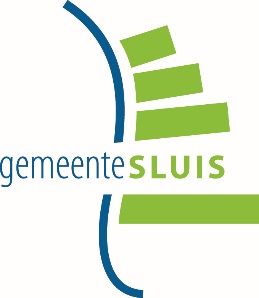 			           Postbus 27	4500 AA  Oostburg	info@gemeentesluis.nlAANVRAAG voor het tijdelijk in gebruik nemen van de weg of een weggedeelte, anders dan overeenkomstig de publieke functie daarvan, waarbij de gemeente de eigendom, dan wel het beheer en onderhoud heeft.Ondergetekende:	_________________________________________________adres:			_________________________________________________telnr:                       _________________________________________________verzoekt om ontheffing tot het tijdelijk in gebruik te mogen nemen vanstraat, huisnr.:		____________________________________________woonplaats:			____________________________________________en wel met ingang van:	____________________________________________in gebruik te nemen oppervlakte		__________________ m2gedurende ca.	__________________________ dagen/weken voor het opslaan/plaatsen van de navolgende voorwerpen/materialen:___________________________________________________________________ten behoeve van:		______________________________________________SVP EEN SITUATIESCHETS/TEKENING BIJVOEGEN				______________________ de _______________ 20..							De aanvrager,Bijlage 3 Aanvulling met veiligheidscirkelBijlage 4 Aanvulling ondertekeningGevaren en aandachtspuntenBevindingen en maatregelenActie doorInventarisatie De omringende gebouwen en op terreinenGeef op tekening aan/omschrijf de locatie van looproutes, verblijfsruimten, vluchtwegen, verzamelplaatsen etc.Opdrachtgever Omringende gebruikers Omschrijf de locatie van expeditie, bedienend personeel, onderhoudspersoneel etc.OpdrachtgeverOmringende en aansluitende wegenOmschrijf de verkeersdruk, de venstertijden etc.OpdrachtgeverBelangrijke maatschappelijke functiesOmschrijf de eventuele aanwezigheid van een ziekenhuis, rechtbank, gemeentehuis, brandweerkazerne, school, kerk, huisarts, dierenarts etc.OpdrachtgeverEvenementenOmschrijf de betreffende dagen en de locatie van de publieksdruk.OpdrachtgeverKabels en leidingen en ondergrondse gebouwenOmschrijf de (mogelijke) locatie.AannemerAanvullend: ……..OpdrachtgeverDe locatie, de afscheidingDe gevarenzone en het publiek dat zich daarin bevinden kanTeken de gevarenzone en omschrijf welk publiek zich daarin bevinden kan.Opdrachtgever De locatie van de afscheidingOmschrijf de locatie en verwijs naar de bijlagen.Opdrachtgever De toestemmingen, de vergunningen en de onderzoekenDoe verslag van de toestemmingen en de vergunningen en of vermeld de conclusies van de onderzoeken.Opdrachtgever Aanvullend: ……..OpdrachtgeverHet verkeer De aanzet tot een verkeersplanGeef op een situatietekening de in- en uitrit en de losplaats aan en doe een voorstel tot verkeersmaatregelen.OpdrachtgeverDe gevarenzone door bouwverkeer e.d.Omschrijf de locatie en verwijs naar de bijlagen.Aannemer De aanrijd- en retourrouteOmschrijf de gevaren van aanrijd-gevaar en de gekozen route.Aannemer Verkeersmaatregelen voor snelverkeer etc.Omschrijf de gevaren van bijv. aanrijdgevaar en omschrijf de gekozen maatregelen.Aannemer Verkeersmaatregelen voor voetgangers, fietsers en anderenOmschrijf de gevaren van bijv. aanrijdgevaar en omschrijf de gekozen maatregelen.Aannemer Bereikbaarheid van belendingen, expeditie etc.Omschrijf de gevaren van bijv. aanrijdgevaar en omschrijf de gekozen maatregelen.Aannemer Locatie van de in- en uitrit, de bouwkraan, de losplaats, de hijsroute, de opslag etc.Omschrijf de gevaren van bijv. aanrijdgevaar en omschrijf de gekozen maatregelen.Aannemer Spoor, tram, metro etc.Omschrijf de gevaren van bijv. aanrijdgevaar, elektrocutie en omschrijf de gekozen maatregelen.Aannemer Aanvullend: ……..OpdrachtgeverDe gevaarlijke stoffen, sloopwerk, kabels en leidingenInventarisatie van gevaarlijke stoffen, asbest, gassen, kabels en leidingen etc.Verstrek de inventarisaties.Opdrachtgever Gevarenzone van gevaarlijke stoffen, asbest etc.Tref de nodige maatregelen.Aannemer Stoffen en gassen: bodemverontreiniging, asbest, acetyleen en propaanTref de nodige maatregelen.Aannemer Bescherming van kabels, leidingen en ondergrondse gebouwenTref de nodige maatregelen.Aannemer Aanvullend: ……..Opdrachtgever De ondergrondDe bouwputVerstrek de constructieve tekeningen en berekeningen.Opdrachtgever Inventarisatie van de aangrenzende funderingen en gebouwenVerstrek de inventarisatie en verstrek het monitoringsplan, bemalingsplan, controlemaatregelen, maatregelen vanwege trillingen, etc. in het geval van een grote impact op de omgeving.Opdrachtgever GrondonderzoekVerstrek dit onderzoek.Opdrachtgever Draagkracht van de bovenste grondlagenTref indien nodig tijdelijke maatregelen vanwege zwaar materieel etc.Aannemer Aanvullend: ……..Opdrachtgever Het valgevaar van lichte voorwerpenGevarenzone vanwege valgevaar van lichte voorwerpenGeef de gevarenzone aan en doe een voorstel van maatregelen.Opdrachtgever Beschermende maatregelen als gaas, vangschot, overkluizing e.d.Tref de nodige maatregelen.Aannemer Tijdelijke gevarenzoneGeef de tijdelijke gevarenzone aan en tref de nodige maatregelen.Aannemer Aanvullend: ……..Opdrachtgever Het valgevaar van zware voorwerpenGevarenzone vanwege het sloopwerk, de losplaats, hijsroute, montagezone etc.Geef de gevarenzone aan en doe een voorstel van maatregelen.Opdrachtgever Gevarenzone van sloopwerk, demontage aan de buitenzijde van het gebouwTref de nodige maatregelen.Aannemer Gevarenzone van de losplaatsTref de nodige maatregelen.Aannemer Gevarenzone van de hijsrouteTref de nodige maatregelen.Aannemer Gevarenzone tijdens de ruwbouwfase, montage aan de buitenzijde van het gebouwTref de nodige maatregelen.Aannemer Gevarenzone van de (ruwe) afbouwfase, montage aan de buitenzijde van het gebouwTref de nodige maatregelen.Aannemer Borging, geleiding, vangconstructieTref de nodige maatregelen.Aannemer Tijdelijke gevarenzoneGeef de tijdelijke gevarenzone aan en tref de nodige maatregelen.Aannemer Aanvullend: ……..Opdrachtgever De bouwplaats-voorzieningenDe werktijdenOmschrijf dit.Opdrachtgever Ruimte voor bouwplaats-voorzieningenOmschrijf de beschikbare ruimte voor parkeren, een ketenpark, opslag van materialen etc.Opdrachtgever Inventarisatie van materieelGeef de benodigde ruimte, het geluidsniveau e.d. aan.Aannemer Stabiliteit van materieelTref de nodige maatregelen.Aannemer Bedrijfslast van bouwkraanTref de nodige maatregelen.Aannemer LawaaiMaak een inschatting van het werkelijke geluidsniveau op de belendingen en doe een voorstel tot maatregelen.Opdrachtgever LawaaiTref de nodige maatregelen.Aannemer Het ketenparkTref de nodige maatregelen.Aannemer De opslag van materialenTref de nodige maatregelen.Aannemer Sociale veiligheidOmschrijf de nodige maatregelen.Opdrachtgever Sociale veiligheidTref de nodige maatregelen.Aannemer Aanvullend: ……..OpdrachtgeverDe hulpverlening CalamiteitenplanGeef aandachtspunten en omschrijf bijzondere maatregelen in geval van een hoge publieksdruk.Opdrachtgever ToegankelijkheidTref de nodige maatregelen.Aannemer VluchtwegenTref de nodige maatregelen.Aannemer Blusleidingen, hydrant, opstelplaats hulpdienstenTref de nodige maatregelen.Aannemer Aanvullend: ……..Opdrachtgever Het overleg en de afstemmingVooroverlegBespreek indien nodig vroegtijdig de gevaren en de mogelijke maatregelen.Opdrachtgever OntwerpteamvergaderingenTref de nodige maatregelen.Opdrachtgever Overleg met bevoegd gezagTref de nodige maatregelen.Opdrachtgever Organisatie Omschrijf de organisatie met bijv. coördinatie, overleg, toezicht, instructies, communicatie etc.opdrachtgeverCoördinatievergaderingTref de nodige maatregelen.Aannemer Actualiseren van het veiligheidsplanTref de nodige maatregelen.Aannemer BouwplaatstekeningTref de nodige maatregelen.Aannemer WerkplannenTref de nodige maatregelen.Aannemer ToezichtTref de nodige maatregelen.Aannemer InstructiesTref de nodige maatregelen.Aannemer CommunicatieTref de nodige maatregelen: stel een communicatieplan op, voorzie in de middelen.Opdrachtgever Aanvullend: ……..Opdrachtgever 